ESTADO DE SANTA CATARINA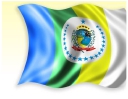 GOVERNO MUNICIPAL ABELARDO LUZTERRITÓRIO DA CIDADANIA MEIO OESTE CONTESTADOANOS INICIAIS DO ENSINO FUNDAMENTAL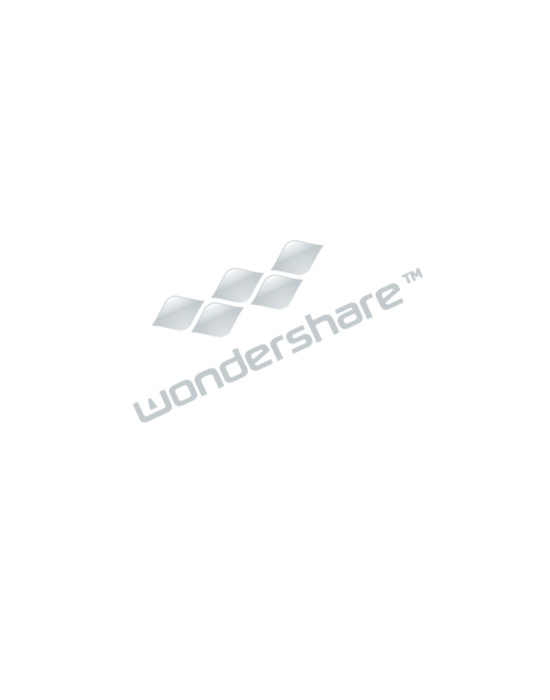 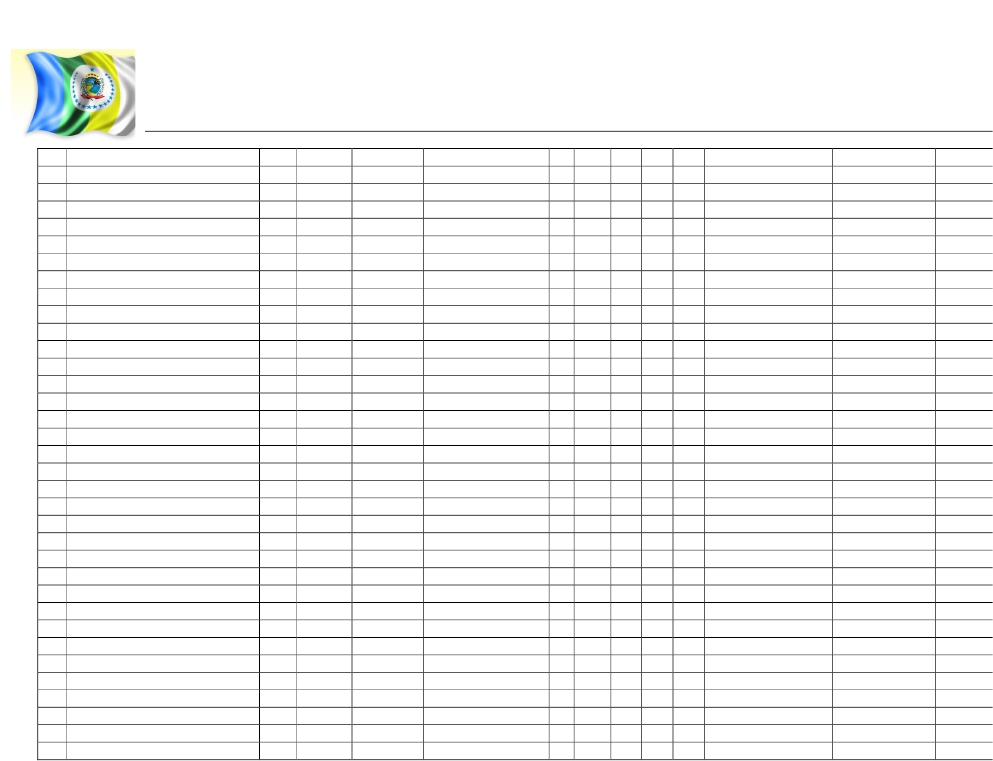 ESTADO DE SANTA CATARINAGOVERNO MUNICIPAL ABELARDO LUZTERRITÓRIO DA CIDADANIA MEIO OESTE CONTESTADO34  Edelir Betini da Luz	20	154	231	01/03/2001	8	8	7	23	(25/10/1978)35  Eliane Tacca de Souza	20	154	231	01/03/2001                 8	8	7	23	(27/11/198036  Osmilda Rainha Martini         			APOSENTADA                				(06/01/1958)37  Odanillo João Goulart	20	142	213	01/03/2002	8	8	7	23	(07/06/1959)38  Lucivani Gomes Goulart	20	142	213	01/03/2002	8	8	7	23	(23/09/1961)39  Eliane Wanscher	20	142	213	01/03/2002	8	8	7	23	(07/04/1962)40  Fernanda Duarte Silva	20	142	213	01/03/2002	8	8	7	23	(21/02/1968)41  Rosemari Narciso dos Santos	20	142	213	01/03/2002	8	8	7	23	(16/07/1970)42  Edicréia Silvia Damasceno				REENQUADRADO					(31/03/1977)43  Simone Eléia Romio	20	142	213	01/03/2002	8	8	7	23	(16/06/1980)44  Jaime Jardel de Mello	20	142	213	01/03/2002	8	8	7	23	(08/01/198145  Jucinéia Narciso dos Santos				REENQUADRADO				                   (02/08/1982)46  Carmen Elisabete Guerreiro	20	137	205,5	01/08/2002	8	8	7	23	(06/01/1961)47  Rutes Fátima Costa Rodigheri	20	137	205,5	01/08/2002	8	8	7	23	(05/08/1969)48  Edelir Betini da Luz	20	137	205,5	01/08/2002                  8	8	7	23                (25/10/1978)49  Lurdes Mattos de Freitas	20	130	195	17/02/2003	8	8	7	23	(09/05/1959)50  Eliane Wanscher	20	130	195	17/02/2003	8	8	7	23	(07/04/1962)51  Ivaci de Oliveira	20	130	195	17/02/2003	8	8	7	23	(30/10/1966)52  Marciane Maciel	20	130	195	17/02/2003	8	8	7	23	(28/04/1978)53  Gilvana dos Santos	20	130	195	17/02/2003	8	8	7	23	(18/04/1980)54  Simone Eléia Romio	20	130	195	17/02/2003	8	8	7	23	(16/06/1980)55  Jucinéia Narciso dos Santos				REENQUADRADO					(02/08/1982)56  Daiane Cristina dos Santos	20	130	195	17/02/2003	8    8	7	23                 (26/10/1982)57  Simone Aparecida da Silva	20	130	195	17/02/2003	8	 8	7	2358  Elineri Sirino				REENQUADRADO59  Janete Weber	20	128	192	05/05/2003	8   8	7	2360  Eliane Tacca de Souza	20	127	190,5	04/06/2003					8	8	7	2361  Laura Danieli Antonizzi	20	80	120	02/05/2007	8	8	7	2362  Luciana Pereira da Silva Chuway 40	80	120	02/05/2007	8	8	0	1663  Tania Maria Winckler Lanzarini	20	79	118,5	01/06/2007					8	8	7	2364  Gersi Salete Serena Oliveira	20	78	117	09/07/2007					8	8	7	2365  Joarez Luiz Wegher	20	78	117	09/07/2007					8	8	7	2366  Adriana Aparecida Bullé	20	68	102	05/05/2008	8	8	7	23ESTADO DE SANTA CATARINAGOVERNO MUNICIPAL ABELARDO LUZTERRITÓRIO DA CIDADANIA MEIO OESTE CONTESTADOD – DoutoradoMe – MestradoE – EspecializaçãoG – GraduaçãoM - MagistérioNºSERVIDORC.H.TEMPO DE SERVIÇOTEMPO DE SERVIÇODATA DE INGRESSOTITULAÇÃO ACADÊMICAiTITULAÇÃO ACADÊMICAiTITULAÇÃO ACADÊMICAiTITULAÇÃO ACADÊMICAiTITULAÇÃO ACADÊMICAiPONTUAÇÃO TOTALiiIDADENº DETOTALNA ÁREADMEEGM01Nelci Salete Birnfeld2039459111/03/1981 8 8 7 2302Neiva Aparecida Pieta Dambros2029844701/03/1989 8 8 0 1603Odanillo João Goulart2028642901/03/199088723(07/06/1959)04Ivaci de Oliveira2028642901/03/199088723(30/10/1966)05Cesar de FariasFALECIDO06Laura Danieli Antoniazzi20215322,513/02/199688723(11/05/1957)07Tania Maria Winckler Lanzarini20215322,513/02/199688723(19/07/1961)08Gersi Salete Serena de Oliveira20215322,513/02/199688723(18/08/1961)09Sirlene Fatima Wegher20215322,513/02/199688723(11/03/1962)10Silone Pellizzer20215322,513/02/199688723(01/05/1969)11Hilma Sant’Elena Fabris2020230318/02/1997 8 8 7 2312Sirlene Fatima Wegher2016624901/03/200088723(11/03/1962)13Sofia Elisa Panassolo Valandro2016624901/03/200088723(27/02/1963)14Joarez Luiz Wegher2016624901/03/200088723(11/11/1966)15Izabel Cristina Mozer Bridi2001/03/200088723(22/11/1966)16Silone Pellizzer2016624901/03/200088723(01/05/1969)17Rutess Fátima Rodigheri2016624901/03/2000 88723 (05/08/1969)18Rosilei de Souza Graeff2016624901/03/200088723(03/03/1971)19Simone Zanchet2016624901/03/200088723(18/06/1971)20Marineis Ana Babinski Michelon2016624901/03/200088723(26/07/1973)21Elizabete Giacomelli Verginaci2016624901/03/200088723(28/12/1973)22Marciane Maciel2016624901/03/200088723(28/04/1978)23Ilena MacielREENQUADRADO (31/08/1976)24Janete Weber2016624902/03/2000 8 8 7 2325Hilma Sant’Elena Fabris2015423101/03/200188723(31/03/1956)26Lurdes Mattos de Freitas2015423101/03/200188723(09/05/1959)27Sofia Elisa Panassolo Valandro2015423101/03/200188723(27/02/1963)28  Marli Fátima de Biazi Gustmann  40	117	117	01/03/2001	80	70	150	47(08/07/1963)Marli Fátima de Biazi Gustmann  4015423101/03/200188723(08/07/1963)29Rejane Cantele Zorzi2015423101/03/200188723(07/08/1968)30Rosilei de Souza Graeff2015423101/03/200188723(03/03/1971)31Simone Zanchet2015423101/03/200188723(18/06/1971)32Silvia Cristina Ferreira2015423101/03/200188723(06/02/1973)33Edicréia Silvia DamascenoREENQUADRADO(31/03/1977)67Osmilda Rainha MartiniAPOSENTADA68Silvia Cristina Ferreira206810206/05/200888723(06/02/1973)69Elizangela Pascoali206810206/05/200888723(28/06/1980)70Jaime Jardel de Mello206810206/05/200888723(08/01/1981)71Katia Maria Fabiani Bizol206810206/05/200888016(14/10/1971)72Elenice Palaoro406810206/05/200888016(20/08/1982)73Isolde Brunetto ZampieriREENQUADRADO